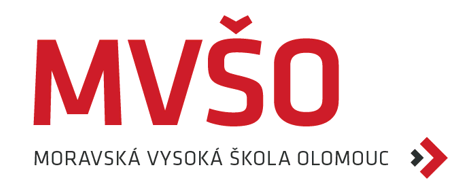 Případová studie 3. ročník PEMNázev skupiny pro případovou studiiStudijní rozvrhová skupinaPro formální zpracování případové studie a pro správné citování literatury a dalších zdrojů používejte:Směrnici pro kvalifikační práce - Q3-P10-VZDE-003-06
(ke stažení webu MVŠO v sekci Dokumenty a předpisy vztahující se ke studiu): https://www.mvso.cz/dokumenty-ke-studiu)Směrnice k seminárním a jiným studentským pracím - Q3-P10-VZDE-007-04(ke stažení webu MVŠO v sekci Dokumenty a předpisy vztahující se ke studiu):https://www.mvso.cz/dokumenty-ke-studiu)Kritéria pro hodnocení případové studie:Odevzdání všech stanovených úkolů v určeném termínu a určeným vyučujícím (dle zadání případové studie).Obhajoba případové studie ve stanoveném termínu 15. 12. 2020.  Pravidla pro hodnocení případové studie:Všechny předměty v rámci případové studie jsou rovnocenné. Neodevzdání kteréhokoli ze stanovených úkolů v určeném termínu a určeným vyučujícím znamená nesplnění 1. kritéria pro hodnocení případové studie a student tímto nemůže přistoupit k obhajobě případové studie v předmětech Mezinárodní management, Logistický management a Manažerské účetnictví. Dílčí hodnocení případové studie probíhá dle jednotlivých předmětů (viz níže uvedený příklad):Pro splnění požadavků jednotlivých předmětů je třeba v rámci případové studie splnit všechny úkoly daného předmětu na min. 70 % a úspěšně je obhájit.Splněním některého z úkolů případové studie v daném předmětu na méně než 70 %, které ovšem následně student úspěšně obhájí, znamená splnění (dílčích) požadavků k zápočtu (dle definice požadavků v jednotlivých předmětech).Neúspěšná obhajoba příslušné části případové studie znamená nesplnění požadavků daného předmětu, nicméně nevylučuje, že student může splnit požadavky ostatních předmětů.Příklad: V rámci případové studie jsou zahrnuty předměty A, B, C, D. Student musí odevzdat všechny úkoly pro všechny předměty ve stanovených termínech a určeným vyučujícím. Pokud tak učiní, může přistoupit k obhajobě. V rámci předmětu A student splní úkoly předmětu A na více než 70 % a tyto také při obhajobě obhájí – splní tak požadavky předmětu A k zápočtu. V rámci předmětu B student splní úkoly předmětu B na více než 70 %, ty ovšem při obhajobě neobhájí – nesplní tak požadavky k zápočtu.V rámci předmětu C nesplní kterýkoli z úkolů předmětu C na více než 70 %, ani je při obhajobě neobhájí – nesplní tak požadavky předmětu C k zápočtu. I přes splnění úkolů z předmětu C na méně než 70% student může přistoupit k obhajobě případové studie a uspět v ostatních předmětech. V rámci předmětu D student nesplní kterýkoli z úkolů předmětu D na více než 70 %, ale při obhajobě je obhájí - splní tak požadavky k zápočtu (příp. pouze dílčí část požadavků dle definice požadavků v jednotlivých předmětech).ZADÁNÍ PŘÍPADOVÉ STUDIE:I přes veškeré počáteční problémy, které jste měli se založením a rozjezdem firmy, jste se nakonec stali úspěšnými podnikateli. Vašemu podnikání se daří. Splatili jste všechny dluhy, zabezpečili sebe i svou rodinu, dáváte práci řadě zaměstnanců. Generujete dostatečně velké množství finančních prostředků a cítíte proto potenciál pro rozšíření Vašeho podnikání 
do zahraničí. Po období počáteční nejistoty jste dozráli do fáze provedení průzkumu potenciálních zahraničních trhů. Následně jste se rozhodli ve vybrané zemi realizovat hodnocení rozjezdu Vašeho podnikání.ZADÁNÍ ÚKOLŮ PRO 1. UZLOVÝ BOD
TERMÍNY ODEVZDÁNÍ 1. 11. 2020Úkol č. 1 – Analýza vnějšího prostředíRealizujte průzkum dvou potenciálních zahraničních zemí, které připadají v úvahu pro expanzi vašeho podnikání. Vymezte tedy vnější prostředí dvou vybraných zahraničních trhů za pomoci nástrojů strategické analýzy (tj. proveďte pro každý potenciální zahraniční trh podrobnou SLEPTE analýzu, Porterovu analýzu pěti konkurenčních sil a následnou integraci výsledků pomocí SWOT analýzy). Na základě zhodnocení a porovnání dvou výsledných SWOT analýz rozhodněte o zemi, do které budete expandovat.

Úkol č. 2 – Prognóza vývoje ukazatelů vnějšího prostředíPokuste se o prognózu vývoje vymezených klíčových ukazatelů vybraného zahraničního trhu.ZDE VEPIŠTE SVÉ ŘEŠENÍ ÚKOLU Č.1 A Č.2:ZADÁNÍ ÚKOLŮ PRO 2. UZLOVÝ BOD
TERMÍNY ODEVZDÁNÍ 22. 11. 2020Úkol č. 2 – Výběr základních logistických tokůVyhodnoťte a zvolte dodavatele konkrétního materiálového prvku.Realizujte především následující kroky:- Popište jeden materiálový prvek, který plánujete kupovat opakovaně.- Sestavte kritéria hodnocení (minimálně 3) a určete jejich váhu (výběr zdůvodněte).- Najděte minimálně pět potenciálních dodavatelů materiálu na trhu.- Sestavte silné a slabé stránky všech dodavatelů- Vyhodnoťte dle stanovených kritérií pomocí scoring modelu.- Vyberte nejvhodnějšího dodavatele a zdůvodněte proč- Vyberte nejméně vhodného dodavatele a zdůvodněte proč- Vyberte objednací systém. Svoji volbu zdůvodněte.
Úkol č. 2 – Řešení interní logistiky (tok materiálu ve výrobě při nákupu a implementaci nového stroje) Zvolte nejlepší systém pro řešení implementace nového stroje a změny toku materiálu ve výrobní společnosti. (pozn. veškeré vstupní údaje Vám budou sděleny ve výuce).Realizujte především následující kroky:- Popište výrobní proces pomocí procesní mapy- Sestavte požadovaná kritéria, které musí být splněny- Realizujte výpočet s využitím 3 základních systémů v rámci teorie hromadné obsluhy- Porovnejte dosažené výsledky- Na základě požadovaných kritérií zvolte nejvhodnější systém- Vytvořte novou procesní mapu
ZDE VEPIŠTE SVÉ ŘEŠENÍ ÚKOLU Č.1 A Č.2:ZADÁNÍ ÚKOLŮ PRO 3. UZLOVÝ BOD
TERMÍN ODEVZDÁNÍ 29. 11. 2020Úkol č. 1– Analýza nákladůZorientujte se v prostředí a zjistěte, kolik finančních prostředků budete potřebovat na expanzi. Popište, které náklady budou díky expanzi v prvních třech letech vynaloženy, promyslete, zda se bude jednat o náklady vynakládané opakovaně či jednorázově, zda půjde o náklady produktu (služby) či období a jaký vliv na náklady bude mít sezónnost (pokud je pro vaši firmu sezónnost platná).Výstup: Analýza nákladů ve formátu stručného popisu (min. 2 A4, max. 3 A4).Úkol č. 2– Rozpočet nákladůV návaznosti na úkol č. 1 sestavte rozpočet nákladů, a to minimálně ve struktuře definované tabulkou, kterou naleznete v přiloženém souboru. V případě potřeby většího detailu tabulku rozšiřte či upravte. Při zpracování využívejte absolutní a relativní odkazy, výpočty, podmíněné formátování atd., aby bylo možné rozpočet jednoduše parametrizovat a provádět jednoduchou analýzu citlivosti.Výstup: Vyplněná tabulka dle požadavků (pracujte s přiloženým dokumentem v Excelu).Úkol č. 3 – Spočítejte bod zvratu ve třetím roce expanzeStručně charakterizujte vaše konkrétní využití analýzy bodu zvratu a spočítejte bod zvratu naturálně i hodnotově ve třetím roce expanze do zahraničí. Výpočty provádějte opět v Excelu, využívejte absolutní a relativní odkazy, výpočty, podmíněné formátování atd., aby bylo možné rozpočet jednoduše parametrizovat a provádět jednoduchou analýzu citlivosti.Výstup: Analýza bodu zvratu v Excelu.ZDE VEPIŠTE SVÉ ŘEŠENÍ ÚKOLU Č.1, Č. 2 A Č.3:* Pro své odpovědi můžete využít libovolný počet stran. Autoři + osobní čísla studentů:Akademický rok: 2020/2021Termín pro odevzdání: 1. 11. 2020Odevzdat vyučujícímu:Ing. Omar Ameir, Ph.D.Odevzdat do STAGu v předmětu:Mezinárodní management Termín pro odevzdání: 1. 11. 2020Odevzdat vyučujícímu:Ing. Omar Ameir, Ph.D.Odevzdat do STAGu v předmětu:Mezinárodní management Termín pro odevzdání:22. 11. 2020Odevzdat vyučujícímu:Ing. Pavel KološOdevzdat do STAGu v předmětu:Logistický management Termín pro odevzdání:22. 11. 2020Odevzdat vyučujícímu:Ing. Pavel KološOdevzdat do STAGu v předmětu:Logistický management Termín pro odevzdání:29. 11. 2020Odevzdat vyučujícímu:Ing. Michal Menšík, Ph.D.Odevzdat do STAGu v předmětu:Manažerské účetnictvíTermín pro odevzdání:29. 11. 2020Odevzdat vyučujícímu:Ing. Michal Menšík, Ph.D.Odevzdat do STAGu v předmětu:Manažerské účetnictvíTermín pro odevzdání:29. 11. 2020Odevzdat vyučujícímu:Ing. Michal Menšík, Ph.D.Odevzdat do STAGu v předmětu:Manažerské účetnictví